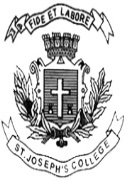 ST. JOSEPH’S COLLEGE (AUTONOMOUS), BANGALORE – 27VI SEMESTER B.A. Communicative EnglishCPE- END-SEMESTER EXAMINATION: JULY- AUG 2022CE 6118: Literature & InterpretationTime- 21/2 hrs                                                                                     Max Marks- 70Instructions:The paper has TWO SECTIONS and THREE printed pages.This paper is for the VI Semester students of the B.A. CPE course.You are allowed to use to dictionary.Answer ANY TWO of the following questions in about 200 words each: (2x15=30)Crime fiction usually uncovers the truth behind a crime, and shows us that the guilty do not escape punishment. Does Who Killed Palomino Molero follow this satisfying narrative arc? How do you explain this?Comment on the engagement with history that Closely Observed Trains offers. What battle does Hrabal begin with the tone and the manner in which he presents his story?Does the love poem say anything substantially different from a love song in popular music?What has your experience been?   B.    Read this poem by Wizslawa Szymborska:Photograph from September 11They jumped from the burning floors—one, two, a few more,higher, lower.The photograph halted them in life,	and now keeps them   above the earth toward the earth.Each is still complete,with a particular faceand blood well hidden.There’s enough timefor hair to come loose,for keys and coinsto fall from pockets.They’re still within the air’s reach,within the compass of placesthat have just now opened.I can do only two things for them—describe this flightand not add a last line.II.A. Answer the following in about 150 words each: (2x10=20)How is not adding a last line a service to those who jumped?What do you understand by the phrase the compass of places that have just opened”?II.B. Comment on the act of seeing that the poet performs. What does it do to the act of looking at photographs of public events in newspapers/on the Internet? Do not exceed 200 words. (20 marks)